澳大利亚悉尼大学2024年暑期访学项目公告为开拓学生国际视野，丰富多元文化体验，训练批判性和分析性思维，增强国际交往能力，提升专业知识技能和学术创新能力，我校拟推荐学生参加西澳大学暑期访学项目，名额不限。具体公告如下：一、学校简介悉尼大学（The University of Sydney），南半球最古老的大学，简称“悉大”，坐落于澳大利亚悉尼，是一所公立研究型大学，是砂岩学府、环太平洋大学联盟、澳大利亚八校联盟、亚太国际贸易教育暨研究联盟、英联邦大学协会、全球高校人工智能学术联盟、新工科教育国际联盟、全球管理教育联盟成员，也是AACSB、AMBA和EQUIS认证大学。在2024年QS世界大学排名中，悉尼大学名列第19位。在2023年U.S.News世界大学排名中，悉尼大学位居世界第28位。二、项目信息（一）项目介绍（二）项目特色（三）申请截止时间2024年4月22日。（四）申请条件1.全日制本科生、研究生，须年满18周岁；2.CET4-425分及以上或雅思5.5分，须通过在线英语面试；3.遵纪守法，自觉维护国家形象和学校名誉。三、项目报名（一）提交材料1.《肇庆学院赴国（境）外大学夏（冬）令营报名表》（见附件1）纸质版和扫描件；2.身份证（正反面）、学生证（照片页及注册信息页）、护照（照片页）的扫描件。（注：尚未办理护照的同学可在报名后补交，最晚不超过4月30日提交护照材料。由于目前申请办理护照人数众多，需尽快抓紧时间预约办理，可在粤省事预约）3. 《XX学院暑期访学申请汇总表》（由二级学院提供，见附件2）（二）报名方法有意参加项目的同学到所在二级学院报名。请各学院于4月22日前将纸质报名材料报送至对外交流合作部（行政楼523室）。电子版材料通过OA邮件（邮件主题：**学院暑期访学材料）同步发送至对外交流合作部，联系人：黄劲。注：请各学院以独立文件夹形式保存每位同学的报名材料，文件夹命名：“暑期访学+项目学校名称+学院+专业+姓名”联系人：黄老师   电话：2716390     QQ：25072049咨询手机/微信：18529396675（Bella老师）有意参加项目的同学欢迎进群咨询：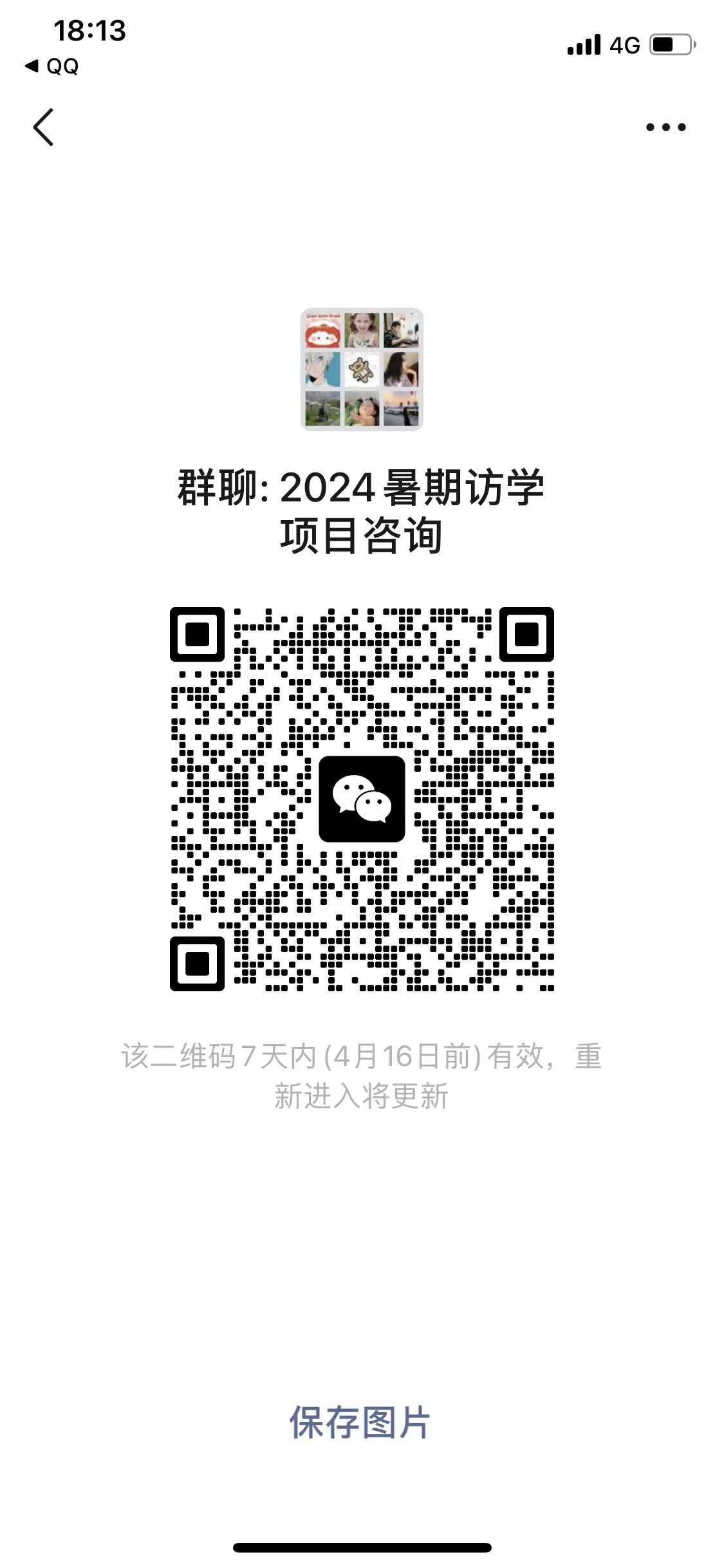 项目内容项目时间项目费用项目一3周学术英语课程（含悉尼文化交流）2024年7月15日—8月2日（3周）7200澳元（折合人民币约3.3万元，根据汇率浮动），包含：学费、住宿费、活动课费用、接送机（统一安排）项目二3周学术英语课程（含悉尼文化交流）+1周墨尔本社会文化考察2024年7月15日—8月8日（4周）2790澳元（折合人民币约1.3万元，根据汇率浮动），包含：悉尼-墨尔本机票费、住宿、交通、行程内的大学考察和交流活动。项目三1周悉尼文化交流活动+1周全球英语课程2024年8月19日—8月30日（2周）5600澳元（折合人民币约2.6万元，根据汇率浮动），包含：学费、住宿费、活动课费用、接送机（统一安排）项目四1周悉尼文化交流活动+1周商务沟通与领导力提升课程2024年8月19日—8月30日（2周）5600澳元（折合人民币约2.6万元，根据汇率浮动），包含：学费、住宿费、活动课费用、接送机（统一安排）注：*具体出发、返回时间可能根据航班等因素微调。*机票、签证、境外保险、生活费等费用须自付。项目方协助办理各项事宜，并提供衣食住行指导。*其余费用参考：(a)国际往返机票：往期价格约8000元人民币，具体以航司官网为准；(b)签证：约190澳元;(c)境外保险：约470-500元人民币;(d)澳洲餐费：约15澳元/餐。*住宿情况：拟安排入住当地公寓式酒店，地理位置方便，环境干净整洁，有宽敞舒适的起居区（客厅）、设施齐全的厨房区，配备有空调、洗衣机、烘干机、毛巾、浴巾和洗浴用品等。如果学生交费时酒店已满员，则调整到其他酒店或公寓，设施可能不同。注：*具体出发、返回时间可能根据航班等因素微调。*机票、签证、境外保险、生活费等费用须自付。项目方协助办理各项事宜，并提供衣食住行指导。*其余费用参考：(a)国际往返机票：往期价格约8000元人民币，具体以航司官网为准；(b)签证：约190澳元;(c)境外保险：约470-500元人民币;(d)澳洲餐费：约15澳元/餐。*住宿情况：拟安排入住当地公寓式酒店，地理位置方便，环境干净整洁，有宽敞舒适的起居区（客厅）、设施齐全的厨房区，配备有空调、洗衣机、烘干机、毛巾、浴巾和洗浴用品等。如果学生交费时酒店已满员，则调整到其他酒店或公寓，设施可能不同。注：*具体出发、返回时间可能根据航班等因素微调。*机票、签证、境外保险、生活费等费用须自付。项目方协助办理各项事宜，并提供衣食住行指导。*其余费用参考：(a)国际往返机票：往期价格约8000元人民币，具体以航司官网为准；(b)签证：约190澳元;(c)境外保险：约470-500元人民币;(d)澳洲餐费：约15澳元/餐。*住宿情况：拟安排入住当地公寓式酒店，地理位置方便，环境干净整洁，有宽敞舒适的起居区（客厅）、设施齐全的厨房区，配备有空调、洗衣机、烘干机、毛巾、浴巾和洗浴用品等。如果学生交费时酒店已满员，则调整到其他酒店或公寓，设施可能不同。注：*具体出发、返回时间可能根据航班等因素微调。*机票、签证、境外保险、生活费等费用须自付。项目方协助办理各项事宜，并提供衣食住行指导。*其余费用参考：(a)国际往返机票：往期价格约8000元人民币，具体以航司官网为准；(b)签证：约190澳元;(c)境外保险：约470-500元人民币;(d)澳洲餐费：约15澳元/餐。*住宿情况：拟安排入住当地公寓式酒店，地理位置方便，环境干净整洁，有宽敞舒适的起居区（客厅）、设施齐全的厨房区，配备有空调、洗衣机、烘干机、毛巾、浴巾和洗浴用品等。如果学生交费时酒店已满员，则调整到其他酒店或公寓，设施可能不同。学术英语课程1.	探索体验悉尼大学的学生生活2.	了解澳洲文化和学术文化3.	培养适用于所有研究领域的基本学术英语技能4.	通过教与学、演示和小组活动提高沟通技巧全球英语课程1.	课程内容有吸引力：通过课程，最大限度让学生用英语交流沟通，增强学生自信心2.	高度互动：通过有趣的课堂活动，引导学生参与英语学习3.	高素质且热情的教师：鼓励学生主动独立学习商务沟通与领导力提升课程1.	帮助学生了解世界各地商业环境中的文化差异2.	提高建立人际关系的商务技能3.	培养在商业语境中的阅读和听力技能4.	学习适合在会议和商业环境中交流的商务沟通技能5.	通过分组和演示，鼓励学生表现出出色的口语和发音能力悉尼文化交流活动三周项目每周安排1-2次悉尼文化交流活动，两周项目第一周主要为悉尼文化交流活动。悉尼文化交流活动由悉尼大学行政老师带队，通过交流加强同学们的文化体验，活动包含：团队破冰活动、悉尼大学校园参观及校园人文历史讲解、悉尼大学优秀学长学姐经验交流分享会、英语学习讲座 + 电影/音乐之声、澳洲留学职业规划讲座，蓝山一日考察活动等。第4周墨尔本社会文化考察拟访问高校为2024年QS世界大学排名中位列世界第14名的墨尔本大学和排名第42的蒙纳士大学；赴维多利亚州立图书馆、旧议会大厦、皇家植物园、企鹅岛、大洋路等地进行实地考察，体验乘坐世界唯一仍在运行的蒸汽火车、了解墨尔本咖啡文化等交流活动，考察期间入住当地学生公寓或酒店。注：*项目组成员完成课程后可获得悉尼大学语言中心颁发的项目课程结业证书和成绩报告。结业证书/成绩单的项目日期为实际课程日期，即3周学术英语课程或1周全球英语/商务沟通与领导力提升课程的日期。*以上课程、行程内容可能根据需要进行一定的微调。注：*项目组成员完成课程后可获得悉尼大学语言中心颁发的项目课程结业证书和成绩报告。结业证书/成绩单的项目日期为实际课程日期，即3周学术英语课程或1周全球英语/商务沟通与领导力提升课程的日期。*以上课程、行程内容可能根据需要进行一定的微调。